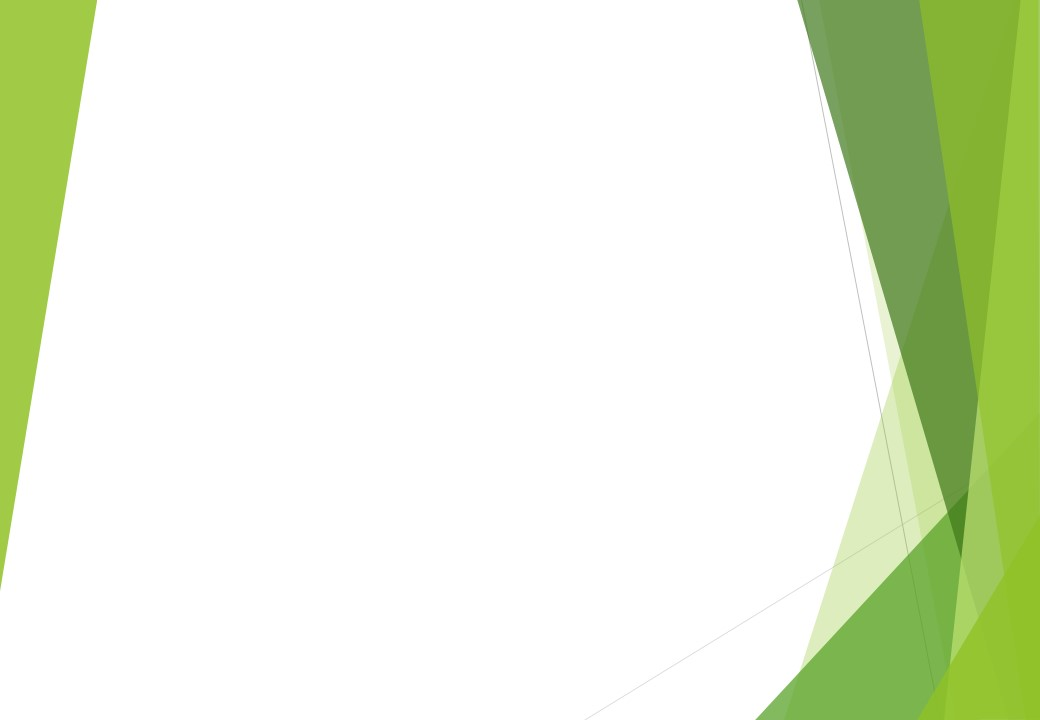 北海道修学旅行モデルコース新千歳空港利用　4日間　道央コース1日目各自ーーー新千歳空港　　＝＝＝えこりん村えこりん村えこりん村＝＝＝＝＝＝ウポポイウポポイウポポイウポポイウポポイウポポイ＝＝＝ホテル登別温泉早朝午前昼昼昼午後午後午後午後午後午後夕方2日目ホテル＝＝＝昭和新山熊牧場＝＝＝サイロ展望台＝＝＝アクティビティ　ルスツリゾート（昼食含む）アクティビティ　ルスツリゾート（昼食含む）アクティビティ　ルスツリゾート（昼食含む）アクティビティ　ルスツリゾート（昼食含む）アクティビティ　ルスツリゾート（昼食含む）アクティビティ　ルスツリゾート（昼食含む）アクティビティ　ルスツリゾート（昼食含む）アクティビティ　ルスツリゾート（昼食含む）アクティビティ　ルスツリゾート（昼食含む）＝＝＝ホテルルスツ朝午前午前午後午後午後午後午後午後午後午後午後夕方3日目ホテル＝＝＝小樽市内自主研修＝＝＝レストラン（昼食）＝＝＝白い恋人パーク白い恋人パーク＝＝＝＝＝＝北大・時計台テレビ塔旧道庁大通公園（車窓）＝＝＝札幌市内自主研修…JRタワー＝＝＝ホテル札幌朝午前昼午後午後午後夕方夕方夜4日目ホテル＝＝＝札幌場外市場＝＝＝ノーザンホースパークノーザンホースパークノーザンホースパークノーザンホースパーク＝＝＝＝＝＝新千歳空港ーーー各自朝午前午前午前夕方夕方＝＝＝バスーーー航空機□■□JR***タクシー…徒歩～～～フェリー